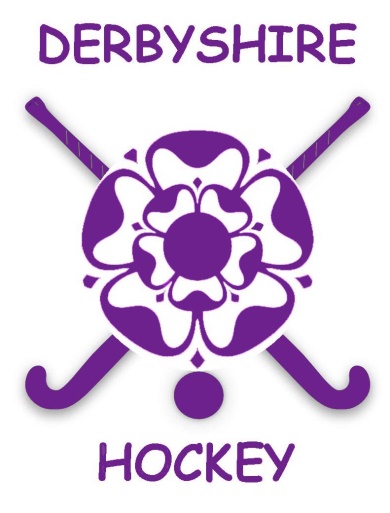 Welcome to Derbyshire Player Pathway 2019-20.The Player Pathway provides an environment that helps all junior hockey players realise their potential, whether that means they are the best club player they can be, seek a lifelong commitment to the game through coaching or volunteering or perhaps go on to represent England or Great Britain at junior or senior level.
The England Hockey Player Pathway comprises a number of tiers up to the National Age Group Squads and U21 Development Programme. County Hockey Associations offer the following tiers:
Development Centres - to provide a local entry point to the Player Pathway for U13s-U17s
Academy Centres - to provide a high quality talent programme for players identified in U13-U17 age groups. This is an equivalent level to the old County hockey.
Details of activities planned within the Derbyshire Development Centres and Academy Centre are given in the attached booklet.The DERBYSHIRE PLAYER PATHWAY HANDBOOK for 2019-20 is currently being circulated to players by coaches, Clubs and Schools. This will give you information about our Derbyshire Player Pathway activities starting this summer. I have attached a copy with this email, in case you haven't had one, so apologies if you get multiple copies! - Please pass the information on to anyone you know who might be interested.REGISTRATIONAll player registrations must be via the PPS website: www.playerpathway.englandhockey.co.ukOver the next few weeks players already registered on the EH Player Pathway website will be moved to their new season’s age groups. You will receive an email from the system asking to check your details are correct. You don’t have to re register.New players should register via the link above.SUMMER DEVELOPMENT CENTRE COACHINGFor U16s and U17s (YoB 2004 and 2003)Due to low numbers, there will be no Development Centre sessions for U16s or U17s. For these age groups, assessments/selections for Academy will be made at the first AC sessions starting in September. For U13 – U15s (YoB 2009 – 2005)There is no 'selection' or nomination required to attend DC, so please tell your friends to just register and come along and have a go.It is recommended that you try to attend at least 12 hours of DC coaching during the summer to gain the most benefit. You can attend at one or more of the venues (Shobnall, Belper or Chesterfield), depending which dates suit you best. You can attend more than 12 hours, if you wish, at no extra cost. You will receive feedback from the coaches during the training sessions, both individually to players, as well as to groups. There will be no formal assessments for DC activity.Please pay your training fees in advance, by bank transfer if possible, as detailed in the Player Pathway Handbook.To help our admin, please complete our Doodle survey using the link: https://doodle.com/poll/d8gg9fqdhy9n86sr (hope it works!), to give us an idea of how many players will be attending each session. This is not a commitment, merely an indication to enable us to ensure an appropriate level of coaching support.BACK THIS SEASON, by popular demand, we will again be offering the opportunity for players to purchase a Derbyshire Hockey t-shirt. A simple purple cotton T, with Derbyshire Hockey branding, suitable for wearing for training or just as a casual top. These are available to anyone taking part in Derbyshire Hockey activities, but are by no means compulsory – they are not required kit. They will be available to purchase at the training sessions and will cost just £10. If you have any questions or problems, please contact Sarah (sarah.abel01@googlemail.com) or myself (judynigel@btinternet.com).HELP REQUIREDWe are always looking for extra help coaching, managing teams, umpiring, helping with admin etc, so if any parents would like to get more involved, in any way, please don’t hesitate to get in touch.Regards,JudyPlayer Admin – DerbyshireVisit the Derbyshire Hockey Development website http://derbyshockeydev.clubbuzz.co.uk